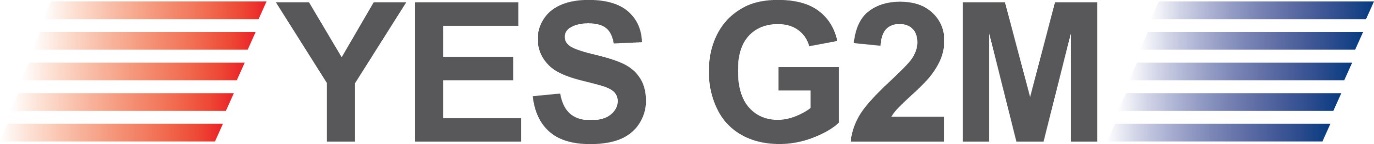 PO BOX 101 Ermington NSW 1700TEL : +61 2 9746 3066 / E-MAIL : INFO@YESG2M.COM음식물 / 의약품 수입 동의서Agreement of Import *NAME OF PRODUCT ____________________________________________________________________상기에 적힌 음식물과 의약품으로 취급되는 제품의 경우, 반드시 ‘COMMERCIAL PACKING’ (바코드 및 라벨이 붙어있는) 이 되어있는 제품에 한해서 수입이 가능합니다. 호주에서 수입되는 과정에서 호주 세관의 수입규정에 따라 성분파악을 위하여 (호주에서 금지되어있는 성분 포함 여부 등) 해당물품의 MSDS (Material Safety Data Sheet), 이하 물질안전보건증 혹은 Ingredient List 이하 성분분석표 등과 같은 서류를 통한 확인 절차가 필요합니다. 더불어 해당 서류의 제공 여부와 관계없이 부수적인 절차가 발생될 수 있습니다. *(AQIS 서류제출 비용 (Admin Fee), min. Aud $10+ GST)간이통관 (물품의 총 가액이 AUD $1000 을 넘지 않는 조건) 과정에서 호주세관으로 부터 해당물품에대한 필요서류 요청이나 (예, Commercial tax invoice, packing list, bank transfer history 등)  세관 혹은 BORDER FORCE 에서 검역을 위하여 물품이 보관되어있는 당사 보세창고로 검역관을 파견하는 등의 부수적 진행절차 및 추가 비용등이 발생할 수 있습니다.세관에서 요청하는 절차에 부적합판정 등으로 한국으로 반송 혹은 물품의 폐기등의 결과가 발생할 수 있으며 그에 따른 추가비용이 발생할 수 있습니다. 해당금액은 호주 세관으로부터 청구되는 금액으로, 진행 절차에 비용이 다르기 때문에 정확한 금액을 안내드릴 수 없는 점 양해 부탁드립니다. *(예, 실물검사인 검역비용의 경우 최소 AUD $195 발생되며 이 부분 반드시 인지 부탁드립니다.)호주세관에서 금액/물량에 상관없이 정식통관이 요구될 경우, 운임비용 외에 그에 따른 gst/tax/customs/handling 비용 등이 청구될 수 있습니다.The import of food and medicine must be commercially labelled for import to AUS through YES G2M PTY LTD (which is an agency of import). Import of food and medicine is generally required to be provided MSDS (Material Safety Data Sheet) or Ingredient lists in order to recognise the components of relevant goods. *Submission of docs to AQIS (Admin fee)_ min. Aud $10 + GST) Although it is not commercially imported to Australia (*Even if the total value of goods are under AUD $1,000), the additional documents may be required such as commercial tax invoices, packing list, bank transfer history etc. Regardless of providing further documents requested by the Customs and/or Quarantine, you may encounter additional process and fees.An inspection from the AQIS (Quarantine) or Australia Border Force (Customs) may be ordered for your goods to be dispatched to the Customs Bond Warehouse for physical inspection of relevant goods. If the inspection is processed, fees will be charged by AQIS and/or Australia Border Force, and Customs Bond Warehouse and you may expect the minimum additional fee of AUD $195 for such inspection and/or further process.In the event that a re-export or disposal of your good is required it will incur you additional charges/costs, GST, Tax, and Handling fee etc for such re-export or disposal.EXECUTION / 서명란상기내용 확인하였으며 모든 내용에 동의합니다. I understand and agree with the information above.NAME OF IMPORTER (Company Name or Individual):   __________________________________________________SIGNATURE OF IMPORTER(Company Director or Individual): __________________________________________________DATE :        /        /